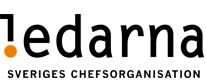 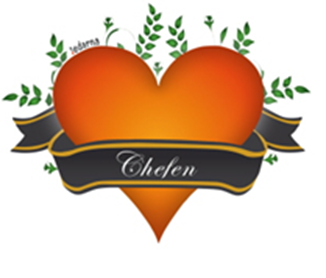 Member info 22w18Dear member!Here is a new membership letter.Payroll audit 2022During May and a bit into June, salary talks 2 will be held between you and your manager. The important thing is that you get the right motivation for why you get the salary you get.Based on Ledarnas Volvo Cars' salary survey, motivation for a new salary is one of the areas that we see that manager and the company are bad at communicating in connection with salary distribution. If everything would have been followed and worked based on the salary process, there will be no problems based on the motivation and new salary.From what we understand, some members have not yet had a first conversation about salary, unfortunately. Come back if you need help lifting this?We recommend that if you are not satisfied with the motivation and the salary you have received, take the enhanced salary conversation. It is not guaranteed that you will get more money, but it gives a restart to the future wage dialogue and you as a manager do not want to end up in a similar situation next time. They have been experienced positively and there has been a better dialogue between the minds.Summer gift for our membersWe have produced a very nice water bottle for you / our members. See a separate picture that is included in the same email as the membership letter. The water bottle can be picked up at our Ledarna office at PA1 (Under Feelgood’ s premises). We will not hand out these, but people will come to us and pick up the water bottle. This to be able to meet and i.e. Say hi. Feel free to contact us before you come to us, to make sure that we are at the offices!Best regardsPeter Storm			Leonel Diniz		Sten HenricssonChairman			Vice chairman		Member (Treasurer)0708-20 90 36			0733-332736		0729-774864peter.storm@volvocars.com		leonel.diniz@volvocars.com	sten.henricsson@volvocars.com